
ՀԱՅԱՍՏԱՆԻ ՀԱՆՐԱՊԵՏՈՒԹՅԱՆ ԱՐԱՐԱՏԻ ՄԱՐԶԻ ԱՐՏԱՇԱՏ ՀԱՄԱՅՆՔ 
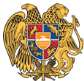 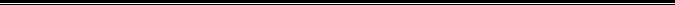 ԱՐՁԱՆԱԳՐՈՒԹՅՈՒՆ N 7
04 ՕԳՈՍՏՈՍԻ 2020թվական

ԱՎԱԳԱՆՈՒ ԱՐՏԱՀԵՐԹ ՆԻՍՏԻՀամայնքի ավագանու նիստին ներկա էին ավագանու 10 անդամներ:Բացակա էին` Արտակ Աշիկյանը, Հերմոն Ավետիսյանը, Ալբերտ Դերմոյանը, Դավիթ Մուրադյանը, Արտյոմ ՍտեփանյանըՀամայնքի ղեկավարի հրավերով ավագանու նիստին մասնակցում էին`
Կարեն Ղազարյան, Մերի Մելիքյան, Կարեն ՊողոսյանՆիստը վարում էր  համայնքի ղեկավար` Կարեն ԲենիամինյանըՆիստը արձանագրում էր աշխատակազմի քարտուղար` Վարդան ՀակոբյանըԼսեցին
ԱՐՏԱՇԱՏ ՀԱՄԱՅՆՔԻ ԱՎԱԳԱՆՈՒ 2020 ԹՎԱԿԱՆԻ ՕԳՈՍՏՈՍԻ 4-Ի ԱՐՏԱՀԵՐԹ ՆԻՍՏԻ ՕՐԱԿԱՐԳԸ ՀԱՍՏԱՏԵԼՈՒ ՄԱՍԻՆ /Զեկ. ԿԱՐԵՆ ԲԵՆԻԱՄԻՆՅԱՆ/     Ղեկավարվելով ,,Տեղական ինքնակառավարման մասին,, Հայաստանի Հանրապետության օրենքի 14-րդ  հոդվածի 6-րդ մասվ.    համայնքի ավագանին   ո ր ո շ ո ւ մ   է`     Հաստատել Արտաշատ համայնքի ավագանու 2020 թվականի օգոստոսի 4-ի արտահերթ նիստի  օ ր ա կ ա ր գ ը`1 /62-Ն/. ԱՐՏԱՇԱՏ ՀԱՄԱՅՆՔԻ 2020 ԹՎԱԿԱՆԻ ԲՅՈՒՋԵԻ ԵԿԱՄՏԱՅԻՆ ԵՎ ԾԱԽՍԱՅԻՆ   ՄԱՍԵՐՈՒՄ ՓՈՓՈԽՈՒԹՅՈՒՆՆԵՐ ԿԱՏԱՐԵԼՈՒ ՄԱՍԻՆ

                                                               /Զեկ. Մ.ՄԵԼԻՔՅԱՆ/

2 /63-Ա/. ԱՐՏԱՇԱՏ ՀԱՄԱՅՆՔԻ ՍԵՓԱԿԱՆՈՒԹՅՈՒՆԸ ՀԱՆԴԻՍԱՑՈՂ ՀՈՂԱՄԱՍԵՐԻ ՄՐՑՈՒԹԱՅԻՆ ՀԱՆՁՆԱԺՈՂՈՎԻ ԿԱԶՄԸ ՀԱՍՏԱՏԵԼՈՒ ՄԱՍԻՆ

                                                                /Զեկ Կ.ՊՈՂՈՍՅԱՆ/3 /64-Ա/. ՔԱՐՏԵԶԱԳՐՄԱՆ ՍԽԱԼԻ ՀԵՏԵՎԱՆՔՈՎ ԱՌԱՋԱՑԱԾ ԲՆԱԿԱՎԱՅՐԵՐԻ ԲՆԱԿԵԼԻ ԿԱՌՈՒՑԱՊԱՏՄԱՆ  ՀՈՂԱՏԱՐԱԾՔԻ ՍԵՓԱԿԱՆՈՒԹՅԱՆ ՍՈՒԲՅԵԿՏԸ ՓՈՓՈԽԵԼՈՒ ՄԱՍԻՆ

                                                                   /Զեկ Կ.ՊՈՂՈՍՅԱՆ/4 /65-Ա/. ՔԱՐՏԵԶԱԳՐՄԱՆ ՍԽԱԼԻ ՀԵՏԵՎԱՆՔՈՎ ԱՌԱՋԱՑԱԾ ԳՅՈՒՂԱՏՆՏԵՍԱԿԱՆ ՆՇԱՆԱԿՈՒԹՅԱՆ ՀՈՂԱՄԱՍԻ ՍԵՓԱԿԱՆՈՒԹՅԱՆ ՍՈՒԲՅԵԿՏԸ ՓՈՓՈԽԵԼՈՒ  ՄԱՍԻՆ

                                                                   /Զեկ Կ.ՊՈՂՈՍՅԱՆ/Որոշումն ընդունված է. /կցվում է որոշում N 62-Ն/Լսեցին
ԱՐՏԱՇԱՏ ՀԱՄԱՅՆՔԻ ՍԵՓԱԿԱՆՈՒԹՅՈՒՆԸ ՀԱՆԴԻՍԱՑՈՂ ՀՈՂԱՄԱՍԵՐԻ ՄՐՑՈՒՅԹԱՅԻՆ ՀԱՆՁՆԱԺՈՂՈՎԻ ԿԱԶՄԸ ՀԱՍՏԱՏԵԼՈՒ ՄԱՍԻՆ /Զեկ. ԿԱՐԵՆ ՊՈՂՈՍՅԱՆ/    Ղեկավարվելով Հայասանի Հանրապետության հողային օրենսգրքի 77-րդ հոդվածով.   համայնքի ավագանին    ո ր ո շ ո ւ մ    է`    1. Արտաշատ համայնքի սեփականությունը հանդիսացող հողամասերը վարձակալության տրամադրելու նպատակով մրցույթների կազմակերպման համար ստեղծել մրցույթային հանձնաժողով հետևյալ կազմով`
Ալիկ Իսրայելյան  -  համայնքի ղեկավարի տեղակալ, հանձնաժողովի նախագահ
Կարեն Պողոսյան  - աշխատակազմի ճարտարապետության, քաղաքաշինության և հողօգտագործման բաժնի պետ, հանձնաժողովի անդամ
Գեղամ Արշակյան  -  աշխատակազմի ճարտարապետության, քաղաքաշինության և հողօգտագործման բաժնի գլխավոր մասնագետ, հանձնաժողովի անդամ
Արամայիս Բադալյան   - աշխատակազմի ճարտարապետության, քաղաքաշինության և հողօգտագործման բաժնի գլխավոր մասնագետ, հանձնաժողովի անդամ
Արմեն Մարգարյան  - համայնքի ավագանու անդամ, հանձնաժողովի անդամ
Վարդան Խաչատրյան  - համայնքի ավագանու անդամ, հանձնաժողովի անդամ
    2.Հանձնաժողովի կողմից աճուրդավար նշանակել Ալիկ Իսրայելյանին, իսկ արձանագրող նշանակել աշխատակազմի ճարտարապետության, քաղաքաշինության և հողօգտագործման բաժնի գլխավոր մասնագետ Արամայիս Բադալանին:
 Որոշումն ընդունված է. /կցվում է որոշում N 63-Ա/Որոշումն ընդունված է. /կցվում է որոշում N 65-Ա/
ՀԱՄԱՅՆՔԻ ՂԵԿԱՎԱՐ

ԿԱՐԵՆ ԲԵՆԻԱՄԻՆՅԱՆ________________Նիստն արձանագրեց`  Վարդան Հակոբյանը _________________________________Կողմ-10Դեմ-0Ձեռնպահ-0Կողմ-10Դեմ-0Ձեռնպահ-0Կողմ-10Դեմ-0Ձեռնպահ-0 Ավագանու անդամներՍՈՒՐԵՆ ԱՍԱՏՐՅԱՆԱՐԹՈՒՐ ԳԱԼՍՏՅԱՆՎԱՐԴԱՆ ԽԱՉԱՏՐՅԱՆԳԱՐԻԿ ՀԱՄԲԱՐՁՈՒՄՅԱՆՀՈՎԻԿ ՀՈՎԱԿԻՄՅԱՆԱՐՄԵՆ ՄԱՐԳԱՐՅԱՆԳԱԳԻԿ ՄՆԱՑԱԿԱՆՅԱՆՀԱՐՈՒԹՅՈՒՆ ՄՆԱՑԱԿԱՆՅԱՆՀԱՄԼԵՏ ՇԱՀՆԱԶԱՐՅԱՆԳԱՐԻԿ ՍԱՀԱԿՅԱՆ